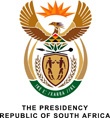 3073.	Mr D J Maynier (DA) to ask the President of the Republic:(1)	Whether, with reference to his reply to question 2638 on 3 October 2018, any of the Special Envoys on Investment received any support from any firms in the private sector; if not, what is the position in this regard; if so, (a) which envoy received private sector support, (b) what was the nature of support received, (c) what number of personnel were seconded to provide support and (d) what is the value of the support provided;(2)	whether any expenditure was incurred as a result of private sector firms supporting the specified envoys; if not, why not; if so, what (a) total expenditure was incurred and (b) is the detailed breakdown of the expenditure in each case?	NW3437EREPLYThe Special Envoys on Investment are private individuals who have volunteered to support the country’s investment drive. The envoys are attached to different private sector organisations and may, from time to time, act in their capacity as envoys while they are travelling on company business, which is paid for by their respective firms. No personnel have been seconded to provide support to the envoys specifically. No public entity has made any payment to any private firm to which the envoys are affiliated for the purpose of supporting the work of the envoys in the investment drive. 